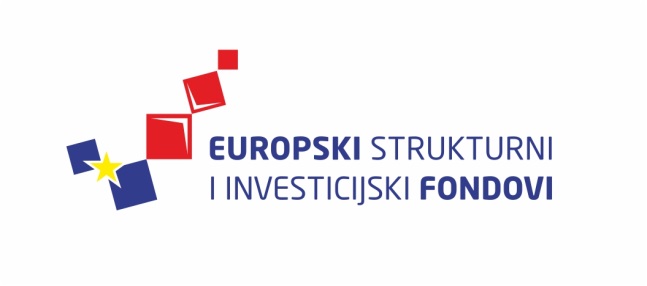 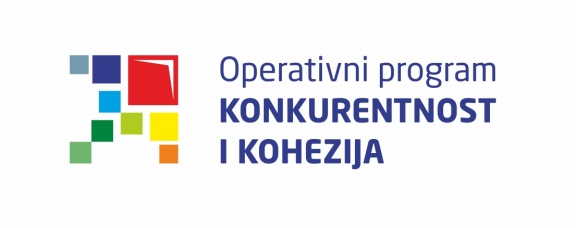 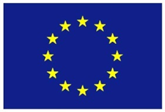 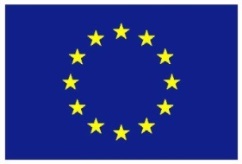 Europska unijaZajedno do fondova EUCiklus Izobrazbi - Upravljanje i kontrola korištenja Europskih strukturnih i investicijskih fondova Tematska cjelina 1 - Uvod u Europske strukturne i investicijske fondove te sustav upravljanja i kontrole korištenja sredstavaProvedba programa izobrazbe financira se sredstvima tehničke pomoći iz Operativnog programa Konkurentnost i kohezija, iz Europskog fonda za regionalni razvojPravni i institucionalni okvir – uloge i odgovornosti tijela3. lipnja 2016. / Hrvatsko novinarsko društvo3. lipnja 2016. / Hrvatsko novinarsko društvo3. lipnja 2016. / Hrvatsko novinarsko društvoLista polaznikaLista polaznikaLista polaznikaIme i prezimeNaziv tijela/institucija:1.Dominik EtlingerHrvatska agencija za malo gospodarstvo, inovacije i investicije2.Boris MatićHrvatska agencija za malo gospodarstvo, inovacije i investicije3.Damir AndrašekHrvatska agencija za malo gospodarstvo, inovacije i investicije4.Marijana ŽivkovićMinistarstvo poljoprivrede5.Iva ŽicUred za udruge Vlade RH6.Danijel IštvanićMinistarstvo pomorstva, prometa i infrastrukture7.Dalibor SlanacMinistarstvo pomorstva, prometa i infrastrukture8.Ivana Tatarević GržinićSredišnja agencija za financiranje i ugovaranje programa i projekata Europske unije9.Ines KoščevićSredišnja agencija za financiranje i ugovaranje programa i projekata EU (SAFU)10.Katica MiškovićMinistarstvo regionalnoga razvoja i fondova EU11.Ivana SesarMinistarstvo regionalnoga razvoja i fondova EU12.Marina VidovićSredišnja agencija za financiranje i ugovaranje programa i projekata Europske unije13.Hrvoje KaveljevićHrvatska agencija za malo gospodarstvo, inovacije i investicije14.Sanela BosanacMinistarstvo gospodarstva15.Antonija ZrnoMinistarstvo socijalne politike i mladih16.Maja Pačak TrkuljaMinistarstvo gospodarstva17.Aida BagićMinistarstvo znanosti, obrazovanja i sporta18.Marko TunjićSredišnja agencija za financiranje i ugovaranje programa i projekata Europske unije19.Ana PrekratićMinistarstvo zaštite okoliša i prirode20.Ana-Maria Reider PetricMinistarstvo regionalnoga razvoja i fondova EU